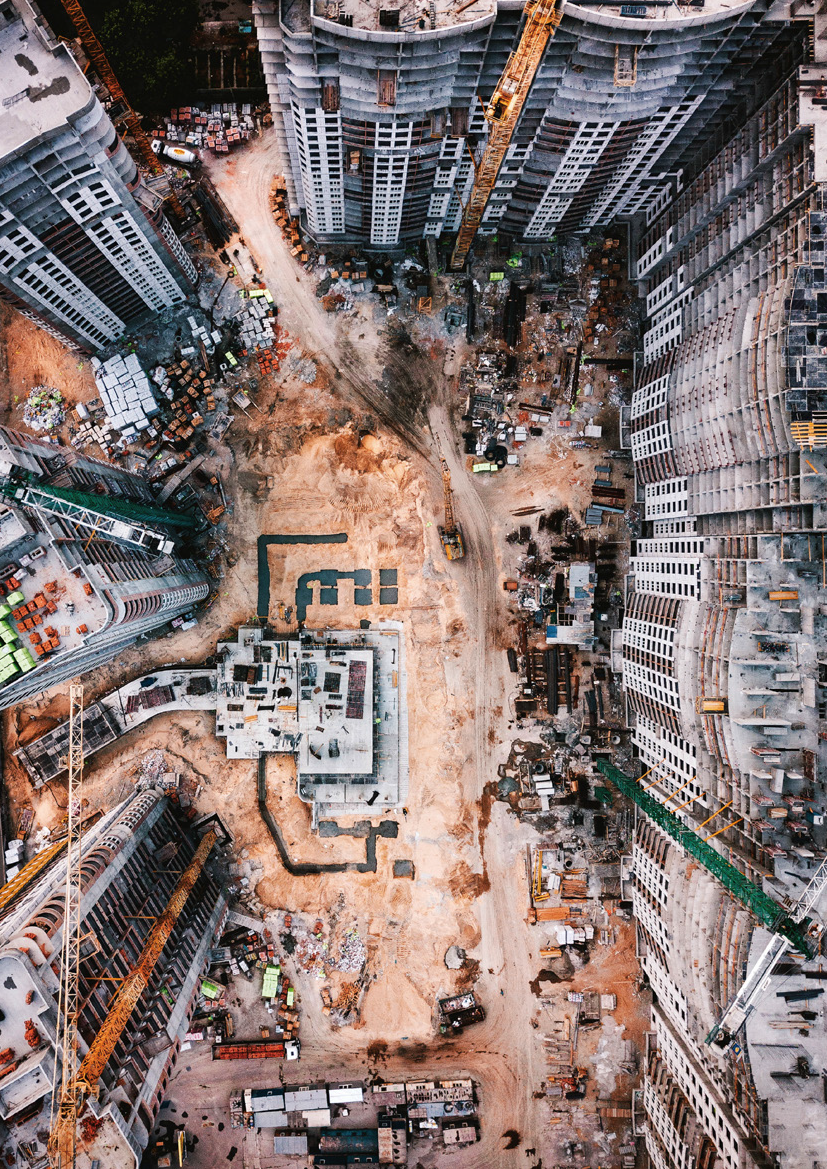 FC2ПОЛЕВОЙ КОНТРОЛЛЕРРазработан для обеспечения надежности и производительности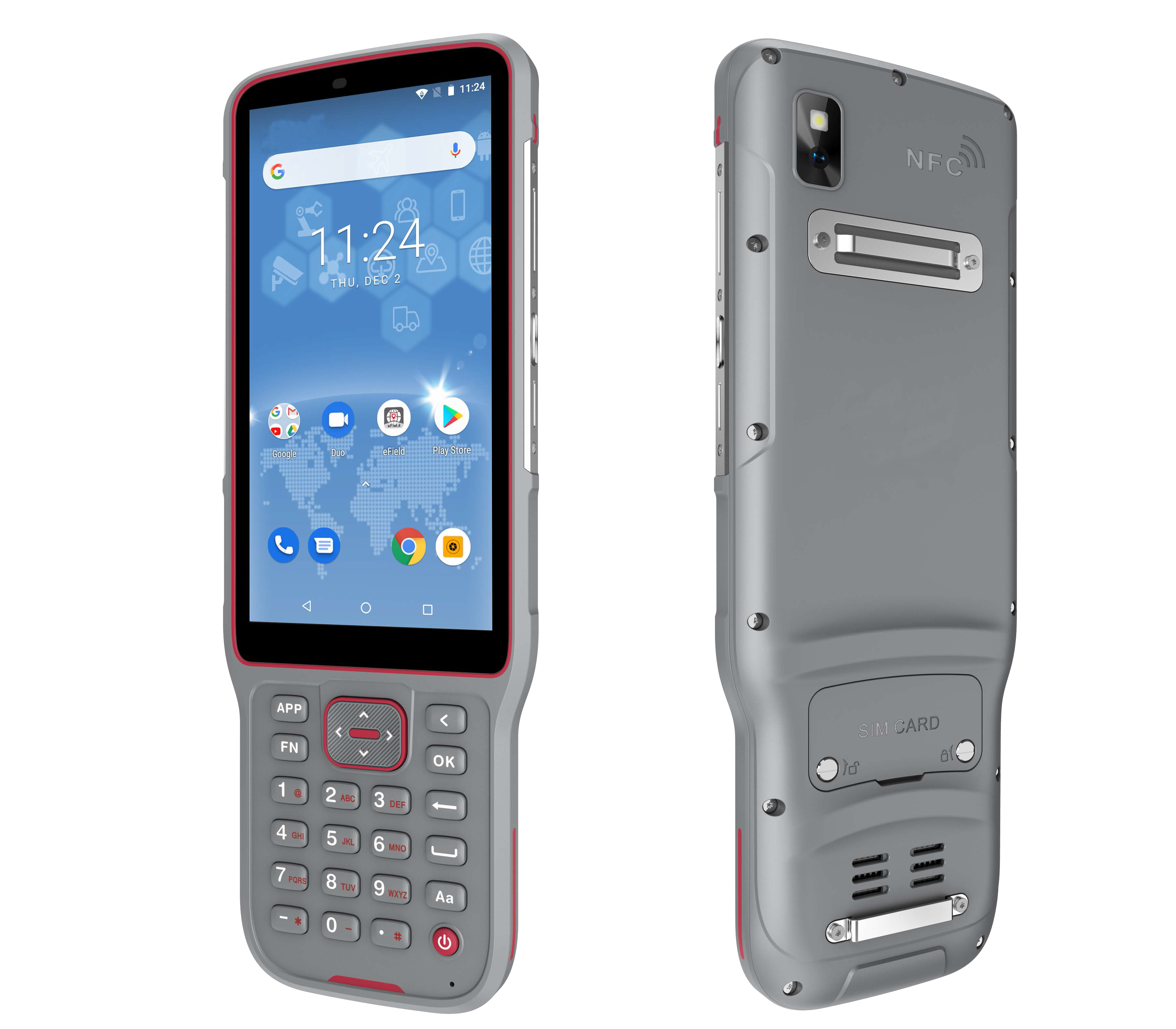 ОСНОВНЫЕ ХАРАКТЕРИСТИКИДисплей	   	ВСТРОЕННЫЕ ОСОБЕННОСТИ5,5” сенсорный экран. Читаемый при солнечном свете HD разрешение 1440 x 720.БЫСТРЫЙ И МОЩНЫЙ ПРОЦЕССОРCPU 8 ядер 2.0 Ггц.ОЗУ 4 GB RAM + 64 GB ROM.ОС Android 8.1ЗащитаIP68 пыле-водонепроницаемыйЗащищен от временного погружения на глубину до 1 м. Выдерживает падение с 1.5м.13 MP основная камера BT 5.0 BLE.Wi-Fi IEEE 802.11a/b/g/n/ac/d/e/h/i/k/r/v/w. Мобильные сети 2G/3G/4G.NFC.6,500 mAh, заряда батареи хватает на полный рабочий день (до 14 часов при нормальных условиях).ПРОСТОЙ И КРАСИВЫЙ ДИЗАЙНС ПОМОЩЬЮ ПРИЛОЖЕНИЯ EFIED ВАШИ ГЕОДЕЗИЧЕСКИЕ ЗАДАНИЯ ВЫПОЛНЯЮТСЯ ВСЕГО ЗА НЕСКОЛЬКО КЛИКОВ.Создание точек,линий,полилиний,поверхностей.Отлично подходит для топографической съемки, кадастровых, дорожных, земляных и других различных видов работ.Диспечер слоёв, коды, возможность отрисовки чертежей и некоторые другие функции в разделе CAD.ТЕХНИЧЕСКИЕ ХАРАКТЕРИСТИКИСвязьОперационная система ПроцессорRAMВстроенная памятьВесТемпературный режимЗащищенность УдаростойкостьДисплейAndroid 8.1MediaTek MTK6762 Octa Core 2.0 Ггц. 4 GB64 GB360 г.Рабочая: -30 °C до +60 °CХранение: -40 °C до +80 °CIP68Выдерживает падение с 1.5 м. 5,5" сенсорный экран.Читаемый при солнечномсвете (HD 1440 × 720)Сотовый модемWi-Fi Bluetooth® USBЛитий - ионный акбВремя зарядкиFDD-LTE B1/B2/B3/B4/B5/B7/B8/BB12/B17/B20/B28TDD-LTE B38/B39/B40/B41 TDSCDMA B34/B39 WCDMA B1/B2/B5/B8GSM B2/B3/B5/B8 CDMA1x/CDMA2000 BC0/BC1802.11a/b/g/n/ac/d/e/h/i/k/r/v/w., точка дост. v 5.0Type C, поддержка быстрой зарядки, OTG6,500 mAh4 ч.Камера13 мегапиксельная основная камера с автофокусом и LED вспышкой